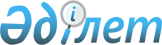 Қазақстан Республикасы Денсаулық сақтау министрлігінің кейбір бұйрықтарының күші жойылды деп тану туралыҚазақстан Республикасы Денсаулық сақтау министрінің 2023 жылғы 8 қарашадағы № 162 бұйрығы. Қазақстан Республикасының Әділет министрлігінде 2023 жылғы 9 қарашада № 33616 болып тіркелді
      "Құқықтық актілер туралы" Қазақстан Республикасы Заңының 27-бабының 2-тармағына, 46-бабы 2-тармағының 4) тармақшасына сәйкес БҰЙЫРАМЫН:
      1. Мыналардың: 
      1) "Адамды маскүнемдікпен, нашақорлықпен жәнә уытқұмарлықпен ауырады деп тану ережесін бекіту туралы" Қазақстан Республикасы Денсаулық сақтау министрінің 2009 жылғы 1 желтоқсандағы № 808 бұйрығы (Нормативтік құқықтық актілерді мемлекеттік тіркеу тізілімінде № 5952 болып тіркелген);
      2) "Қазақстан Республикасында психотерапиялық көмек көрсету бойынша нұсқаулықты бекіту туралы" Қазақстан Республикасы Денсаулық сақтау министрінің міндетін атқарушының 2011 жылғы 6 қаңтардағы № 16 бұйрығы (Нормативтік құқықтық актілерді мемлекеттік тіркеу тізілімінде № 6777 болып тіркелген).
      2. Қазақстан Республикасы Денсаулық сақтау министрлігінің Медициналық көмекті ұйымдастыру департаменті заңнамада белгіленген тәртіппен:
      1) осы бұйрықты Қазақстан Республикасының Әділет министрлігінде мемлекеттік тіркеуді;
      2) осы бұйрықты ресми жарияланғаннан кейін оны Министрліктің интернет-ресурсында орналастыруды;
      3) осы бұйрықты Қазақстан Республикасы Әділет министрлігінде мемлекеттік тіркегеннен кейін он жұмыс күні ішінде Қазақстан Республикасы Денсаулық сақтау министрлігінің Заң департаментіне осы тармақтың 1) және 2) тармақшаларында көзделген іс-шаралардың орындалуы туралы мәліметтерді ұсынуды қамтамасыз етсін.
      3. Осы бұйрықтың орындалуын бақылау жетекшілік ететін Қазақстан Республикасының Денсаулық сақтау вице-министріне жүктелсін.
      4. Осы бұйрық алғашқы ресми жарияланған күнінен бастап қолданысқа енгізіледі.
					© 2012. Қазақстан Республикасы Әділет министрлігінің «Қазақстан Республикасының Заңнама және құқықтық ақпарат институты» ШЖҚ РМК
				
      Қазақстан Республикасы Денсаулық сақтау министрі

А. Ғиният
